  TEMAT KOMPLEKSOWY: WIELKANOCDzień V10.04.2020r. (piątek)Temat dnia:  Wielkanoc królika Temat 1: „Wielkanocne zabawy królika”– ćwiczenia w mówieniu.„O której pisance mówię” – zabawa słowna.Rodzic prezentuje  10 papierowych pisanek różniących sięumieszczonymi na nich wzorami. Opisuje wygląd pisanek, a dzieci wskazująodpowiednią pisankę używając liczebników porządkowych.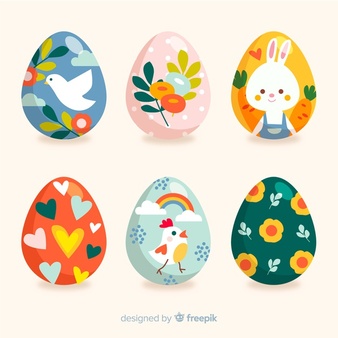 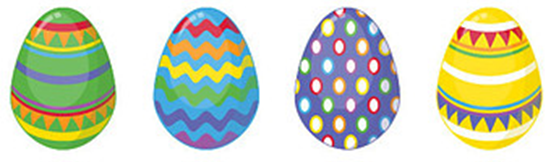 „Królik – kuzyn zająca” – słuchanie opowiadania.Królik Wawrzyniec jest kuzynem zająca Leopolda, który mieszka w lesie.Wawrzyniec często słyszał jak to Leopold opowiadał o Wielkanocy. Wtedywszystkie dzieci czekają na prezenty od zajączka, stawiają figurki zajączkaw owsie, przy baziach. Zając mówi, że jest bardzo ważny w czasieświąt wielkanocnych. Królik zastanawiał się co tu zrobić, aby wszyscy mówili,że on też jest ważny w czasie świąt, a może nawet ważniejszy odzająca. Wawrzyniec myślał przez trzy dni z rzędu, aż przyszedł mu dogłowy pomysł znakomity.- Zacznę od malowania jajek – pomyślał królik. Dostał ich bardzo dużood zaprzyjaźnionej kury i zabrał się do roboty. Kiedy były gotowe włożyłje do koszyka i poszedł w odwiedziny do znajomych. Jak myślisz, jakiewielkanocne zabawy urządził królik Wawrzyniec?Rozmowa na podstawie opowiadania.- Czyim kuzynem jest królik Wawrzyniec?- Co o Wielkanocy mówił zając Leopold?
- O czym marzył Wawrzyniec?- Jaki pomysł przyszedł mu do głowy?- Od kogo Wawrzyniec wziął jajka?- do kogo Wawrzyniec poszedł z jajkami?„Jakie wielkanocne zabawy urządził królik?” – omówienie obrazków.Karta pracy, cz. 3, s. 70./sześciolatki
Karta pracy, cz. 3, s. 58./sześciolatki
Dzieci wypowiadają się na temat obrazków, opisują zabawy królika, nadajątytuły poszczególnym obrazkom.Temat 2: „Siła naszych mięśni”– zestaw ćwiczeń gimnastycznych .Ponownie w tym tygodniu zapraszamy rodziców do ćwiczeń gimnastycznych wspólnie 
z dziećmi (powtarzamy zestaw ze środy)1.Zabawa ruchowa „Siła naszych rąk” 
Kto silniejszy? Rodzic i dziecko siedzą naprzeciw siebie i dotykają się dłońmi. Zadaniem ich jest jak najmocniej napierać na dłonie drugiej osoby. 
Most zwodzony. Dziecko staje tyłem do rodzica, który siedzi w siadzie klęcznym. Dziecko odchyla się do tyłu, a rodzic podtrzymuje dziecko dłońmi, by nie upadło. Należy zwrócić uwagę, aby ciało dziecka było maksymalnie naprężone.  Rzucanie do celu. Rodzic trzyma w rękach sznur  tworząc z niego dziuplę, zadaniem dziecka jest rzucenie woreczkiem tak, aby trafić w stworzony otwór. 
2. „Siła naszych nóg” – doskonalenie sprawności stóp i nóg. 
Złap mnie jeśli potrafisz. Rodzic i dziecko ustawiają się jedno za drugim, rodzic wykonuje skok , a zadaniem dziecka jest doskoczyć do rodzica. 
Przez płotek. Rodzic siada z rozłożonymi szeroko nogami, zadaniem dziecka jest przeskoczyć obunóż nad nogami rodzica. 
Wycieczka rowerowa we dwoje. Rodzic i dziecko siadają naprzeciw siebie i wspierają się na rękach opierając się stopami o stopy drugiej osoby. Następnie wykonują ruch jakby jechały na rowerze starając się nie odrywać stóp od siebie.
3.„Testujemy siłę naszych pleców” – zabawy z elementem czworakowania i turlania 
Kołyska. Dziecko kładzie się na plecach i obejmuje rękoma ugięte nogi podciągając je do brody. Rodzic kołysze dziecko do przodu i do tyłu, i na boki.
 Z górki na pazurki. Rodzic kładzie się na brzuchu, podpierając twarz na dłoniach. Dziecko kładzie się na wysokości ramion rodzica i turla się w kierunku stóp. 
Latający dywan. Rodzic w klęku podpartym, dziecko kładzie się na plecach rodzica na brzuchu z rękami luźno zwieszonymi po bokach. Rodzic powoli porusza się po sali, zadaniem dziecka jest utrzymać równowagę w momencie gdy rodzic będzie się zatrzymywał lub zmieniał kierunek swojego ruchu.
4. Ćwiczenie uspokajające i relaksujące „Masaż pałeczkowy” dziecko kładzie się na brzuchu, opierając głowę na dłoniach, zadaniem rodzica jest masowanie piłeczką piankową ciała dzieckaDla chętnych
„Świąteczne kartki” – zabawa plastyczna.Dzieci mają do dyspozycji kolorowe kartki, mazaki, kredki, klej, nożyczki.Projektują świąteczną kartkę dla bliskiej osoby.„Jajko” – zabawa badawcza.Rodzic demonstruje dzieciom rozbite jajko kurze. Dzieci omawiająz czego ono się składa, jaką ma konsystencję. Dzieci mówią w jakiej postacimożna spożywać jajko i do zrobienia jakich dań jest ono potrzebne.Karty pracy do wykonania w domu „Sześciolatek. Razem się uczymy”- karty pracy  (str. 70,71)
„Pięciolatek. Razem się uczymy”-karty pracy (str.58,59)